......……………………….…  … /… /202…(Τόπος και ημερομηνία)Ο Προσφέρων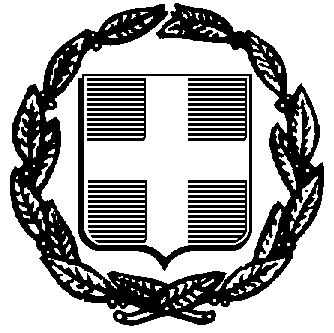 ΕΛΛΗΝΙΚΗ ΔΗΜΟΚΡΑΤΙΑΝΟΜΟΣ ΗΡΑΚΛΕΙΟΥΔΗΜΟΣ ΗΡΑΚΛΕΙΟΥΔΙΕΥΘΥΝΣΗ ΠΕΡΙΒΑΛΛΟΝΤΟΣ ΑΓΡΟΤΙΚΗΣ ΑΝΑΠΤΥΞΗΣ ΚΑΙ ΕΜΠΟΡΙΟΥΤΜΗΜΑ ΜΕΛΕΤΩΝ ΚΑΙ ΣΥΝΤΗΡΗΣΗΣ ΠΡΑΣΙΝΟΥΕΛΛΗΝΙΚΗ ΔΗΜΟΚΡΑΤΙΑΝΟΜΟΣ ΗΡΑΚΛΕΙΟΥΔΗΜΟΣ ΗΡΑΚΛΕΙΟΥΔΙΕΥΘΥΝΣΗ ΠΕΡΙΒΑΛΛΟΝΤΟΣ ΑΓΡΟΤΙΚΗΣ ΑΝΑΠΤΥΞΗΣ ΚΑΙ ΕΜΠΟΡΙΟΥΤΜΗΜΑ ΜΕΛΕΤΩΝ ΚΑΙ ΣΥΝΤΗΡΗΣΗΣ ΠΡΑΣΙΝΟΥΤΙΤΛΟΣ«Ετήσια συντήρηση χλοοτάπητα γηπέδου Ηροδότου»ΕΛΛΗΝΙΚΗ ΔΗΜΟΚΡΑΤΙΑΝΟΜΟΣ ΗΡΑΚΛΕΙΟΥΔΗΜΟΣ ΗΡΑΚΛΕΙΟΥΔΙΕΥΘΥΝΣΗ ΠΕΡΙΒΑΛΛΟΝΤΟΣ ΑΓΡΟΤΙΚΗΣ ΑΝΑΠΤΥΞΗΣ ΚΑΙ ΕΜΠΟΡΙΟΥΤΜΗΜΑ ΜΕΛΕΤΩΝ ΚΑΙ ΣΥΝΤΗΡΗΣΗΣ ΠΡΑΣΙΝΟΥΕΛΛΗΝΙΚΗ ΔΗΜΟΚΡΑΤΙΑΝΟΜΟΣ ΗΡΑΚΛΕΙΟΥΔΗΜΟΣ ΗΡΑΚΛΕΙΟΥΔΙΕΥΘΥΝΣΗ ΠΕΡΙΒΑΛΛΟΝΤΟΣ ΑΓΡΟΤΙΚΗΣ ΑΝΑΠΤΥΞΗΣ ΚΑΙ ΕΜΠΟΡΙΟΥΤΜΗΜΑ ΜΕΛΕΤΩΝ ΚΑΙ ΣΥΝΤΗΡΗΣΗΣ ΠΡΑΣΙΝΟΥΚΑ: 35-6262.003ΤΙΜΟΛΟΓΙΟ ΠΡΟΣΦΟΡΑΣα/αCPVΠεριγραφή άρθρουμ.μ.ΠοσότηταΤιμήΜονάδας€Μερικό Σύνολο€1.77320000-9Κούρεμα χλοοτάπητα με μικρό ελκυστήρα με χλοοκοπτική εξάρτησηστρ.218,502.77320000-9Φυτοπροστασία χλοοτάπητα, με ψεκαστικό μηχάνημαστρ.28,503.77320000-9Αρδευση χλοοτάπητα με εκτοξευτήρες (αυτοματοποιημένο σύστημα)στρ.2.166,004.77320000-9Βοτάνισμα χλοοτάπητα με χρήση ζιζανιοκτόνωνστρ.19,005.77320000-9Λίπανση χλοοτάπηταστρ.19,006.77320000-9Λίπανση χλοοτάπητα μέσω δικτύου ποτίσματοςστρ.19,007.77320000-9Επισπορά χλοοτάπηταστρ.9,508.77320000-9Αραίωμα χλοοτάπητα (καθαρισμός, thatching)στρ.19,009.77320000-9Αερισμός (τύπου Verti-drain)στρ.9,5010.77320000-9Ριζοτομήm400,0011.77320000-9Γραμμογράφηση αγωνιστικού χώρουεφαρμογή16,0012.77320000-9Συντήρηση και επισκευή εκτοξευτήρωνΚατ’ αποκοπή1,0013.50511100-1Συντήρηση και επισκευή αντλητικού συγκροτήματοςΚατ’ αποκοπή1,00Μερικό σύνολοΜερικό σύνολοΜερικό σύνολοΜερικό σύνολοΜερικό σύνολοΜερικό σύνολο                                       ΦΠΑ 24%                                       ΦΠΑ 24%                                       ΦΠΑ 24%                                       ΦΠΑ 24%                                       ΦΠΑ 24%                                       ΦΠΑ 24%                          Σύνολο                          Σύνολο                          Σύνολο                          Σύνολο                          Σύνολο                          ΣύνολοΗ ΣΥΝΤΑΚΤΡΙΑΟ ΑΝ. ΠΡΟΪΣΤΑΜΕΝΟΣΤΜΗΜΑΤΟΣΗ ΑΝ. ΠΡΟΊΣΤΑΜΕΝΗΔΙΕΥΘΥΝΣΗΣΕλευθερία ΚασαπάκηΤΕ Τεχνολόγων ΓεωπονίαςΓεώργιος ΚουτουλάκηςΠΕ Γεωπόνων με Α' ΒαθμόΕρωφίλη ΦραγκούληΠΕ Δασολόγων με Α' Βαθμό…/…/202……/…/202……/…/202…